     JVIZ  Osnovna šola Dobrna    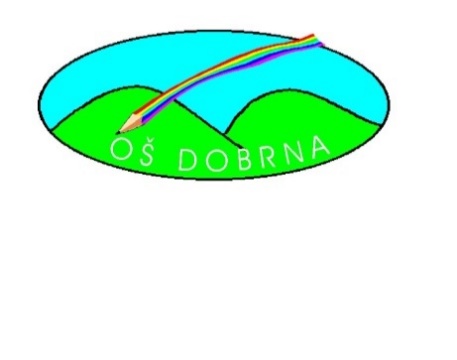 VPIS V SREDNJO ŠOLO – POSTOPEK IN ROKOVNIKv šolskem letu 2021/2022 (za vpis v 1. letnik srednjih šol za šolsko leto 2022/23)Oktober 2021					              Pripravila: mag. Alenka Ž. Pešak, prof. ped.1.Razpis za vpis v srednje šole (spletna stran MIZŠ)  21.1. 20222.Informativni dnevi v srednjih šolah11. 2.  in 12. 2. 2022 (petek in sobota)3.Prijava za opravljanje preizkusa posebne nadarjenosti2. 3. 20224.Opravljanje preizkusov posebne nadarjenosti med 11. in 21. 3. 20225.Posredovanje potrdil o opravljenih preizkusih posebne nadarjenosti28. 3. 20226.Rok za vpis za srednje šole  za šol. l. 2022/234. 4. 2022  (ponedeljek)7.Javna objava številčnega stanja prijav za vpis v srednje šole za šol. l. 2022/23 – spletna stran MIZŠ8. 4. 2022 do 16. ure8.Javna objava sprememb obsega razpisanih mest  (zmanjšanja) in stanja prijav (spletna stran MIZŠ)18. 4. 20229.Morebitni prenosi prijav za vpis 25. 4. 2022 do 14. ure10.NPZ iz slovenščine za 9. razred 4. 5. 202211.NPZ iz matematike za 9. razred 6. 5. 202212.NPZ iz tretjega predmeta za 9. razred - GEOGRAFIJA10. 5. 202213.Obveščanje osnovnih šol o omejitvah vpisa -  internet 24. 5. 202214.Obveščanje učencev o omejitvah vpisa – srednje šole 27. 5. 202215.Seznanitev učencev z dosežki na NPZ 31. 5. 202216.Razdelitev zaključnih spričeval za učence 9. razreda15. 6. 202217.Vpis na srednje šole: Prinašanje dokumentov na srednje šole, ki nimajo omejitve (o natančnem terminu srednje šole učence večinoma obveščajo direktno)16. 6. – 21. 6. 2022 do 14. ure18.Vpis na srednje šole: Prinašanje dokumentov na srednje šole, ki imajo omejitev, in izvedba 1. kroga izbirnega postopka 16. 6. do 21. 6. 2022 do 14. ure19.Objava spodnjih mej 1. kroga izbirnega postopka na internetu 21. 6. 2022 do 15. ure20.Prijava učencev za 2. krog izbirnega postopka24. 6. 2022 do 15. ure21.Objava rezultatov 2. kroga izbirnega postopka30. 6. 2022 do 15. ure22.Vpis kandidatov, ki so bili uspešni v 2. krogu izbirnega postopka1. 7. 2022 do 14. ure23.Objava prostih mest na internetu (spletna stran MIZŠ)4. 7. 2022 so 15. ure24.Vpis učencev na srednje šole, ki še imajo prosta mesta 31. 8. 202225.ŠTIPENDIJE (državne, kadrovske, Zoisove…): vse  informacije najdete na spletni strani  Javni štipendijski, razvojni… sklad RS (javni poziv, prijavnice…)Junij 2022